          Catholic Church of Sts. Peter and Paul, Northfields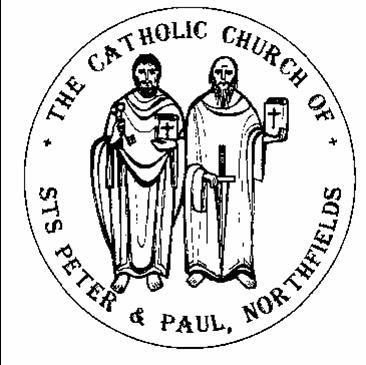 38, Camborne Avenue, Ealing, London, W13 9QZ.  Tel. 020 8567 5421e-mail: northfields@rcdow.org.uk; website: http://parish.rcdow.org.uk/northfieldsFacebook page: https://fb.me\38camborneavenueParish Priest: Fr. Jim Duffy; Parish Deacon Rev Andrew GoodallPastoral Assistant: Anna Maria Dupelycz; Parish Administrator: Rosa BamburyAlternative Number: 07787 048144 (Anna); northfieldscat@rcdow.org.uk  Office Opening Hours: 10.30am to 2.30pm Monday, Tuesday, Wednesday and Friday.Sacraments and Devotions:Sacraments: on enquiry; devotions: Rosary after morning weekday Mass.In case you are admitted to hospital........In light of data protection please indicate on entering hospital that your details are to be passed to the RC Chaplain. Also state that you would like the RC Chaplain to visit you.																																	Psalter week 1 __________________________________________________________________________________________________25th Sunday in Ordinary time Year C (Evangelii Gaudium Sunday)														Sunday 18th Sept 2022__________________________________________________________________________________________________Readings for This Week (25th Sunday Year C) Amos 8:4-7, Ps 112:1-2, Timothy 2:1-8, Luke 16:1-13Readings for Next Week (26th Sunday Year C) Amos 6:1,4-7, Ps 145:7-10, Timothy 6:11-16, Luke 16:19-31___________________________________________________________________________________Reflection from Fr. Hilary: Pray for Pope FrancisCome next March Pope Francis will have been Pope for 10 years.  When he was elected the cardinals said they chose him in order for him to tackle 3 vital areas of church life.  These are areas of huge problems posing painstaking headaches for him.  They are:						1) The appalling abuse of minors by clergy and shameless coverup.						2) The terrible state of Vatican Finances.						3) The Roman Curia.His predecessors were unable or unwilling to face these horrors.  He was put in at the deep end.  The day after he was elected, Francis met the cardinals and said to them: “You elected me yesterday – may God forgive you!”  Jokingly of course but seriously too.  With the help of many people he reaches out to confront these 3 tasks.  He set in motion strong safeguarding measures on child abuse for the worldwide church to grasp and implement.  Regarding Vatican finances most of us have little idea of the enormous mess these were in.  Shocking.  The Pope is trying hard to insist on proper transparency and accountability which never existed before.  With regard to the Roman Curia – this comprises all the departments in the Vatican which are meant to guide and run the Church.  It has often been accused of injustice and not acting always in accordance with the principles of the Gospel.  Francis has delivered some tough words to them.  These 3 huge matters are still far from being rectified.The Pope has enemies throughout the Church, not least among some top clerics in the Vatican and elsewhere.  Shame on them, refusing to acknowledge his enormous efforts in these 3 areas and downtrodden and needy of the world.  He is 86 now and getting incapacitated.  His task as Pope is a huge cross, very heavy, but he caries it bravely.  We must pray for him.Please keep for prayerful reflection__________________________________________________________________________________________________Requiem Mass for the Late Queen    will be celebrated in the pairsh on Monday.  As it is a Bank Holiday, Mass will be celebrated at 10.00am.Liturgical Ministries: a) Altar Servers  New recruits required.  Anyone eligible who has celebrated First Communion. Please contact Deacon Andrew (andrewgoodall@rcdow.org.uk)  Training resumes Tuesday 20th Septemberb)  Music in Mass : Rehearsals as follows: 11.30am:  Weds and 10.00am on Thurs.  Both rehearsals begin at 7.30pm in the church. New musicians and singers of all ages always welcome to join.  c) Readers and Eucharistic Ministers    We need to increase the numbers exercising these ministries.  For more information or to express an interest, please contact Anna or Deacon Andrew.  (This includes young readers ie. Post-First Communion upwards.)  Please sign up on the sheets in the sacristy indicating your availability.  A new rota should be available over the weekend of 17th/18th September covering the period up to Christmas only.  Please contact Anna asap with dates you may not be available.Safeguarding   The Parish reps are Susie Worthington, northfieldssg2@safeguardrcdow.org.uk and Tracy Paterson northfieldssg1@safeguardrcdow.org.ukSecondary School Forms:  Dates will be given next week for form signing in early October.Masses this weekSunday 18th September (25th Sunday Year C)						Thursday 22nd September				(Sat.) 6.00pm Dorothy Feaney (LD.)					 							No Mass													 8.30am	Neil & Anne Holden (Ann.)																									10.00am	Deceased members of Aiyadurai Family					Friday 23rd September 	(St Pius of Pietrelcina)			11.30am	Martin Guidera (1st Ann.)										 9.30am Patsy Flannery (Get Well)			 6.00pm	People of the Parish																																											Saturday 24th September (Our Lady of Walsingham)	Monday 19th September  (Bank Holiday) (St Januarius)			 		No Morning Mass							10.00am	Paula Charalambides (Get Well)																																													Sunday 25th September (26th Sunday Year C)Tuesday 20th September (St Andrew Kim Tae-gon & Co)		 (Sat) 6.00pm Gerry Flannagan (Ann.) 6.00pm	Margaret & Pat Farrell (Ann.)								 8.30am	Margaret Tierney (LD.)																				10.00am	Patrick O’Donoghue (LD.)		Wednesday 21st September (St Matthew)							11.30am 	Aimi McEwan (Sick.)				 9.30am  William, Hannah & Denis Reen (Ann.)						 6.00pm	Martin Guidera (1st Ann.)						Prayers for the Sick    We pray for those suffering from illness and their carers: Aimi McEwan, Doreen Foley, Vera Zunzic, Anna Keane, Barbara Lennon Snr, Teresa Hartnett, Stephania Pullin, Geraldine Davison, Dave Mortby, Cerys Edwards, Andrew Chandiram,, Kathleen Walsh, Donna O’Hagan, Ann Hagan, Alan Worman. Sankar Ghosh, Margaret Adu, Therese Biks, Shantha Kumari, Sagundala Devi, Victor Young, Ernst Barroclough, Kathleen O’Donoghue. Our Lady, help of the Sick, pray for us.Prayers for those Recently Deceased and Anniversaries    We pray for the repose of the souls of Norah Lyons, Dorothy Feaney, Margaret Tierney and all those whose anniversaries occur around this time, including, Neil & Anne Holden, Martin Guidera. Margaret & Pat Farrell, Vincent Paul O’Neill, Gerry Flannagan, William, Hannah and Denis Reen.  May their souls and the souls of all the faithful departed through the mercy of God rest in peace.  AmenCatechetics (Sacramental Preparation)  Contact Anna initially on or 07787 048144 with enquiries and queries.  Please include a mobile/phone number with your e-mail enquiry.Infant Baptism  Participation in a short preparation course is required before celebrating the sacrament.  For more information, please contact Anna preferably by e-mail initially.  Children’s Liturgy of the Word    during 10am Mass, term time.  Liturgy is aimed at children aged 3 -7 (Nursery to Year 2).  We currently have sufficient leaders but more helpers are needed for this ministry to run safely and in accord with Safeguarding guidelines.  Please contact Anna as soon as possible.  DBS checks processed by the diocese are required for this role.  For more information, contact Anna. First Reconciliation and Communion 2023   Preparation for these sacraments is open to children who will be in Year 3 from September to Year 6.  Anyone older please contact Anna to discuss possible arrangements.  Families should be living within the boundaries of Northfields parish and/or attend Mass here regularly.  Applications are now closed, except for any families new to the parish.   Parents’ meeting Tuesday, 20th September, 7.30pm, in the Church for those who have appliedConfirmation 2023   Preparation for Confirmation is open to young people who will be in Years 9 to 11 in September, living within the boundaries of Northfield parish and/or attend Mass here regularly.  Applications are now closed except for families new to the parish.  Anyone older than Year 11 (age16), please contact Anna to discuss possibilities.  Meeting for parents’, candidates and any available sponsors, Sunday 18th September, 4pm, Parish Hall for those who have applied.Thinking of Becoming Catholic?  Or would like to know more about the Catholic faith?  For more information on how to go about this, please contact Anna to arrange an informal chat in the first instance.Evangelii Gaudium (Joy of the Gospel) Sunday   Celebrating the beauty of our Faith. Evangelii Gaudium Sunday calls us to be joyous in proclaiming our faith. The day supports the work carried out by the Mission Directorate at the Bishops’ Conference in supporting our bishops in three important areas: 1) Evangelisation and catechesis; 2) The beauty of the Liturgy and our church buildings; 3) Sharing the beauty of the Catholic faith with Christian and non-Christians through outreach and dialogue.  More information can be found at: https://www.cbcew.org.uk/what-is-evangelii-gaudium-sunday/ Catechists    urgently needed to serve across the age range.  Volunteers, who may be interested in this particular and most important ministry should please contact Anna if you would like to know more and to arrange a chat at a mutually convenient time.  Theology degrees not required!  Training arranged so far is for First Reconciliation catechists : Weds 21st September, 7.30pm – 9.00pm, Parish Hall. Please contact Anna for more information.  Helper opportunities available for young people, including anyone undertaking the Duke of Edinburgh Award scheme.PParent and Toddler Group    Wednesdays from 9.30am to 11am, more volunteers needed to help run the group, Please contact Rosa or Anna in the parish office.DEC (CAFOD) Pakistan Floods Appeal   A special collection will take place this weekend after all Masses.  You can also contribute online at cafod.org.uk/Give (https://cafod.org.uk/News/Emergencies-news/Pakistan-floods-appeal?gclid=EAIaIQobChMIuKy9rPz1-QIVhu7tCh3OQQTcEAAYASAAEgJ5u_D_BwE) or by scanning the QR code on the displayed posters.Ealing Half Marathon   Sunday 25th Sept,   please note, the roads around the church will be closed during the morning.  This means no or restricted vehicular access during morning Masses.  https://www.ealinghalfmarathon.com/resident-information/ 